        ВІДДІЛ ОХОРОНИ  ЗДОРОВ’Я  СУМСЬКОЇ  МІСЬКОЇ  РАДИ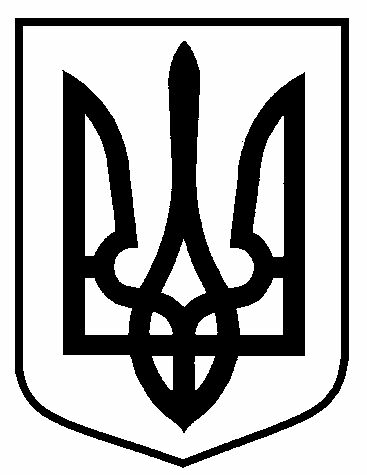 Н А К А З28.12.2020 	                                        м. Суми               	                       № 249-АдмПро преміювання працівниківВОЗ СМР..........................На підставі постанови Кабінету Міністрів України від 09.03.2006 р.     № 268 «Про упорядкування структури та умов оплати праці працівників апарату органів виконавчої влади, органів прокуратури, судів та інших органів» та постанови Кабінету Міністрів України від 19.07.2006 р. № 984, та наказу Міністерства праці України від 02.10.1996 р. № 77 (зі змінами) та згідно Положення про преміювання;НАКАЗУЮ:Преміювати у грудні 2020 року водія апарату відділу охорони здоров’я Сумської міської ради у  таких відсотках від середньомісячної заробітної плати затвердженого фонду оплати праці на 2020 рік:Водій Жовба В.В.                                                                     100 %Контроль за виконанням наказу залишаю за собою.Начальник відділу			                                          О.Ю. ЧумаченкоШиленко 787000